Population Growth, chapter 4, lessons 2 and 3		Name ________________________      Binder section 1-vocabulary	10/21/2015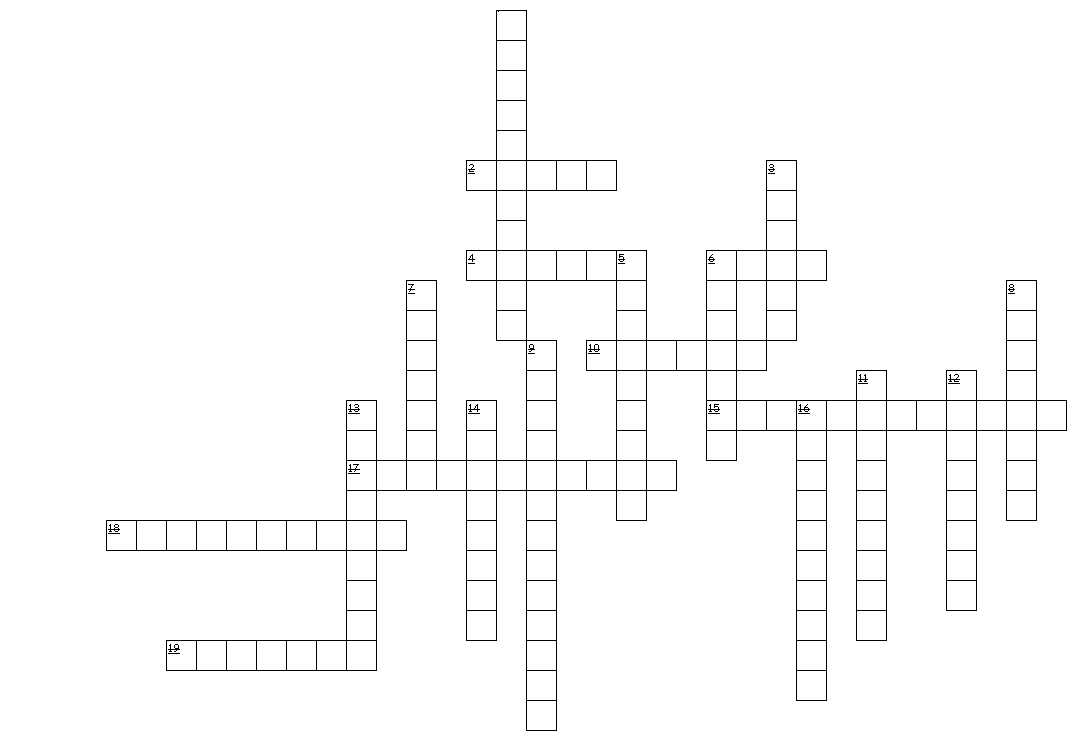 Across2. a sudden plummet in size for a population growing so rapidly that in one generation, its size exceeded the ecosystems carrying capacity 4. in addition to immigration, these add to the size of a population6. the overall population growth ____ is [(# born + immigrated) - (# died + emigrated)]/beginning # that year10. the _____ potential of a population is the maximum number of offspring that it can produce in a generation15. a ____________ growing population grows exponentially then stabilizes at a number called the carrying capacity 17. density ___ limiting factors are any resources or conditions that affect the probability of a population's becoming extinct, regardless of the size and density of the population (such as hurricanes or earthquakes or manmade castastrophies)18. individuals migrating out of a population19. _____dependent limiting factor: any living or nonliving thing or condition that affects probability of a population’s extinctionDown1. individuals migrating into a population3. in addition to emigration, these reduce the size of a population5. ______ populations have age structure diagrams that are broader in the mid and peak sections than at the base6. _____ growing populations have age structure diagrams broad at the base relative to the peak7. a population having a ______ distribution has many members living closely together, such as golden toads during mating season8. technique used to estimate the size of a large population9. an ________ growing population has a higher rate of births & immigrants than of deaths & emigrants11. age ___ diagrams of a population show the numbers of males and females in several different age group ranges12. a ____ distributed population has members separated by a variety of distances13. a _____ distributed population has members separated by predictable distances, e.g., territories of wolves or space between oak trees14. the carrying _________ of an ecosystem is the total number of individuals (of a population) that an ecosystem can support sustainably16. ____ diseases: an example of a density dependent limiting factor because infection rates are higher in denser populations